WMO’s Severe Weather Forecasting Demonstration Project (SWFDP)SWFDP Regional Subproject for Southeast Asia (SWFDP-SeA)Regional Training Workshop on Severe Weather Forecasting and Delivery of Warning Services(18-30 March 2018, Ha Noi, Viet Nam)Venue:	Headquarter of National Hydro-Meteorological Service (NHMS),No. 08, Phao Dai Lang street, Ha Noi City, Viet NamINFORMATION NOTE FOR PARTICIPANTS1.	MEETING VENUEThe SWFDP-SeA Regional Training Workshop on Severe Weather Forecasting and Delivery of Warning Services will be held at the Headquarter of National Hydro-Meteorological Service (NHMS) of Viet Nam from 19-30 March 2018. More details of the meeting venue and location map are provided in Appendix A.2.	LOCAL ORGANIZATION COMMITTEE (LOC)Ms. Do Quynh HoaDeputy Director, Science, Technology and International Cooperation Department, NHMS of Viet Nam.Office address: No 08, Phao Dai Lang street, Dong Da district, Ha Noi, Viet NamTel: +84 2432673199 (ext 224)/ +84 912753507E-mail address: hoahtqt@gmail.comMr. Hoang Trong ThangOfficial, Science, Technology and International Cooperation Department, NHMS of Viet Nam.Office address: No 08, Phao Dai Lang street, Dong Da district, Ha Noi, Viet Nam.Tel: +84 2432673199 (ext 289)/ +84 983596123E mail address: htthang.ht@gmail.com3.	REGISTRATIONParticipants are requested to complete Registration Form (Appendix B) and send to the LOC email address as above-mentioned.A registration and Information Desk will be set up in front of the Meeting Venue, and will be operated during 19-30 March 2018 (08.00 hours - 17.00 hours)4.	WORKING LANGUAGE AND WORKSHOP WEBSITEThe workshop will be conducted in English and all documentation will be in English only. No interpretation service will be provided. The provisional training programme and information note for the participants will be made available on WMO website at the following link:   http://www.wmo.int/pages/prog/www/DPFS/Meetings/RAII-SeA-SWFDP-WK_Hanoi2018/DocPlan_001.html5.	INTERNET FACILITIESComplimentary wireless internet connection will be available in the meeting rooms for all participants. 6.	VISA/ENTRY REQUIREMENTSVisitors entering the Viet Nam are generally required to have a valid passport and visa. All participants are recommended to contact the nearest Viet Nam Embassy in their respective countries and/or obtain information from https://lanhsuvietnam.gov.vn/default.aspx/  https://visa.mofa.gov.vn/Homepage.aspx for visa requirements. An official invitation letter issued by the LOC will be needed for the purpose of visa application. Please contact the LOC for further assistance.In order to facilitate the application of Visa-on-Arrival arrangements, please kindly fill and send your Registration Form accompany with passport copy to us via LOC email preferably before 15 February 2018.7.	ACCOMMODATION Accommodation will be arranged at Ha Noi Daewoo Hotel located close to the Meeting Venue Please complete and return the RESERVATION FORM FOR ACCOMMODATION (please see attached file) by Email or Fax before 28 February 2018 to: Ha Noi Daewoo Reservation: tthien@daewoohotel.com ; copy to LOC email address.Ha Noi Daewoo Hotel Mailing address: 360 Kim Ma str., Ba Dinh dist., Ha Noi, Viet Nam Tel: +84 24 38315000 - Fax: +84 24 38315588 Website: http://www.daewoohotel.com/en Please, kindly note that ALL PARTICIPANTS will stay at the Ha Noi Daewoo Hotel as special arrangements have been made. 8.	WORKING LUNCH DURING THE WORKSHOPLOC will help participants to look for a reasonable restaurant near the Venue. 9.	LOCAL TRANSFERS BETWEEN AIRPORT AND HOTELNoi Bai International Airport to Center of Ha NoiTaxi service: Taxi service is available from Noi Bai Airport to Ha Noi Daewoo Hotel (≈30 km distance). It takes about 50 minutes and costs around 400.000-500.000 VNĐ (around USD20-USD25 for one-way trip. Some popular taxi operators are Dai Nam, Viet Thanh, Noi Bai airport, Mai Linh, etc. 10.	FOODThe main food in Viet Nam includes rice, beans, beef, chicken, vegetables, fish and other sea foods. There are a lot of delicious fruits such as sweet bananas, mangoes, pineapples, guavas and oranges.11.	CURRENCYViet Nam currency is the Viet Nam Dong (VNĐ). There are currency exchange offices in Noi Bai International Airport. The exchange rates for 1 USD ≈ 22,765 VNĐ (exchange rate at time of January 31st, 2018, exchange rates difference up or down). Information on the day-to-day exchange rates at Noi Bai International Airport can be found at http://noibaiairport.vn. There are also banks and foreign currency exchange offices near by Meeting Venue. Money exchange is also available at the Ha Noi Daewoo Hotel.12.	ELECTRICITYThe voltage in Viet Nam is 220V, 50Hz using the 2P AC Male flat plug type and multi-standard sockets. The majority of electrical outlets in Viet Nam are shown below: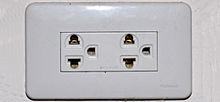 13.	CLIMATE OF HA NOI, VIET NAM DURING 19-30 MARCHAppendix ALOCATION MAP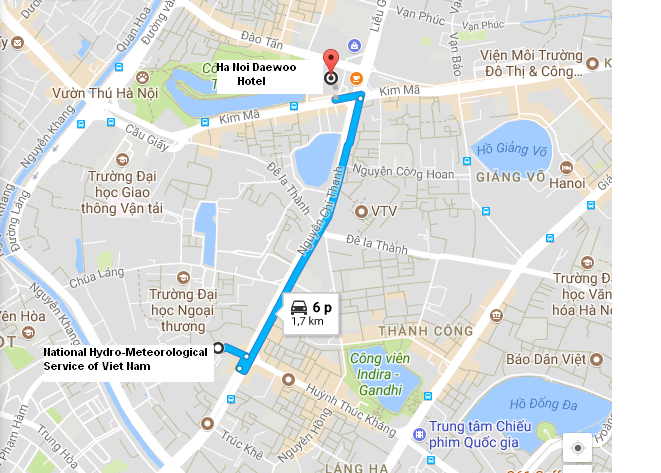 The route map from Ha Noi Daewoo Hotel to Meeting Venue  Appendix BREGISTRATION FORM FOR VISA SUPPORTNormal Minimum Temperature = 17-19 degree CNormal Maximum Temperature = 21-23 degree CMonthly normal rainfall =  30-50 mmMinimum Humidity = 40-50%Meeting VenueHeadquarter, National Hydro-Meteorological Service of Viet NamAddress: No 08, Phao Dai Lang street, Dong Da district, Ha Noi, Viet NamInformation: Science, Technology and International Cooperation DepartmentTEL: +84-4 0232673199 (ext 224 or ext 289)E-mail: hoahtqt@gmail.com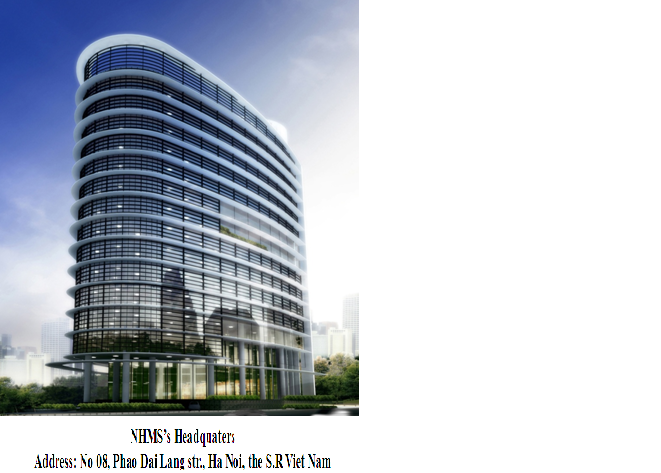 1. Dr./ Mr./ Mrs./ Ms.________	_________	___________First Name	Middle Name	          Last Name________	_________	___________First Name	Middle Name	          Last Name2. Present Official Position____________________________________________________________________________3. Country:____________________________________________________________________________4.  Agency / Organization:____________________________________________________________________________5. Tel:____________________________________________________________________________6. Email address:____________________________________________________________________________7. Others:                                 Lecturer	___      Participant___   7. Others:                                 Lecturer	___      Participant___   7. Others:                                 Lecturer	___      Participant___   8. In order to facilitate the application of Visa-on-Arrival or to issue the invitation letter for visa application purpose, please check the option below and provide the passport information as requested and return the Registration Form accompany with passport copy to us via LOC email before 15 February 2018. The same information is required from the accompanying person, if any.8. In order to facilitate the application of Visa-on-Arrival or to issue the invitation letter for visa application purpose, please check the option below and provide the passport information as requested and return the Registration Form accompany with passport copy to us via LOC email before 15 February 2018. The same information is required from the accompanying person, if any.8. In order to facilitate the application of Visa-on-Arrival or to issue the invitation letter for visa application purpose, please check the option below and provide the passport information as requested and return the Registration Form accompany with passport copy to us via LOC email before 15 February 2018. The same information is required from the accompanying person, if any.Full name as shown on Passport:Full name as shown on Passport:_______________________________Date of birth:___________________Date of birth:___________________Place of birth:____________________Nationality:_____________________Nationality:_____________________Gender:__________________________Passport number:________________Passport number:________________Profession:_______________________Place of issue:__________________Place of issue:__________________Date of issue:____________________Place to apply for visa:________________Place to apply for visa:________________Expiry Date:______________________